Publicado en Madrid el 03/08/2020 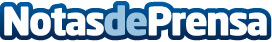 Las incertidumbres en torno a la COVID-19 aconsejan tomar medidas para preservar la fertilidadAsesor científico y ponente de esta Cumbre, el doctor Jan Tesarik dijo que esta situación de incertidumbre tendría que acelerar los tratamientos de Fecundación In Vitro, tanto con la transferencia de embriones "libres de virus" en fresco o su congelación para una transferencia diferidaDatos de contacto:María Guijarro622836702Nota de prensa publicada en: https://www.notasdeprensa.es/las-incertidumbres-en-torno-a-la-covid-19 Categorias: Medicina Medicina alternativa Otras ciencias http://www.notasdeprensa.es